Canicula reprezintă unul dintre pricipalele consecinţe ale încălzirii globale. Canicula se caracterizează prin creşterea temperaturilor cu până la 10 grade peste limita normală dintr-o anumită perioadă.Această perioadă este periculoasă din cauza temperaturilor foarte ridicate care pot afecta direct şi foarte grav organismele şi microorganismele.Canicula este răspunzătoare şi pentru incendiile de proporţii care au loc în această perioadă, ce este deseori caracterizată şi de lipsa precipitaţiilor.Întrucât sunt prognozate temperaturi în creştere, este necesar a fi luate măsuri preventive  în vederea limitării producerii acestor evenimente care se pot solda cu pagube materiale importante sau chiar cu pierderi de vieţi omeneşti.INSPECTORATUL PENTRU SITUAŢII DE URGENŢĂ „SOMEŞ”AL JUDEŢULUI SATU MARE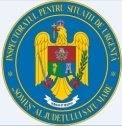 Recomandari cu caracter general de combatere a caniculeiNOI TE INFORMĂM, TU PREVII!Inspecţia de Prevenire Satu Mare          Str. Gabriel Georgescu, nr. 30, Satu Mare                       Telefon/Fax: 0261710792e-mail: inspectia_prev_sm@yahoo.comÎn cazul produceriiunei situaţii de urgenţă apelează112        numărul unic  pentru apeluri de urgenţă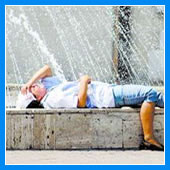 